Dilimizin Zenginlikleri kapsamında Aralık ayı faaliyeti Safahat Okumaları idi. Öğrencilerin hazırladığı afişler arasındaki aşağıdaki, en iyi afiş seçilmiştir.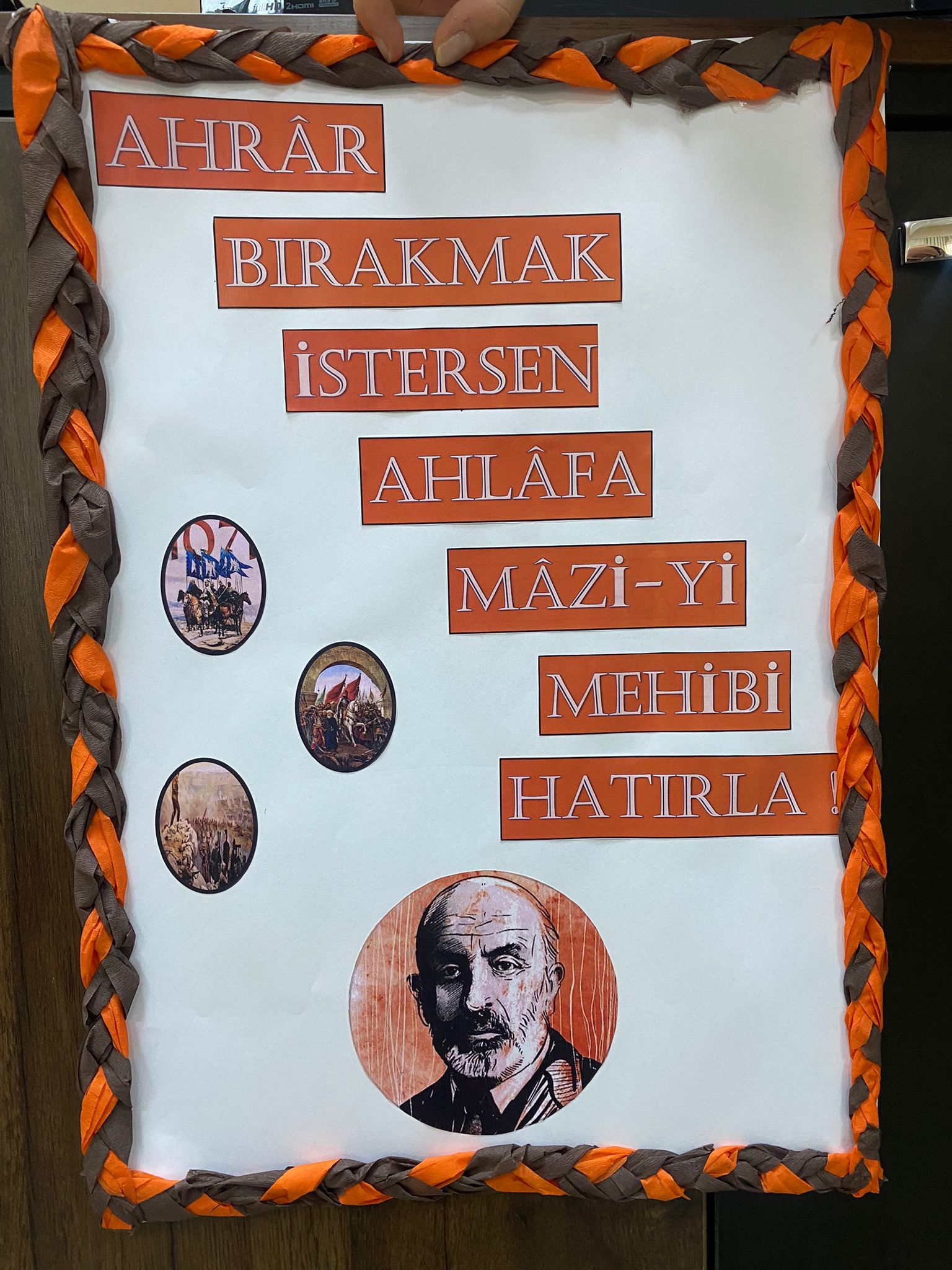 